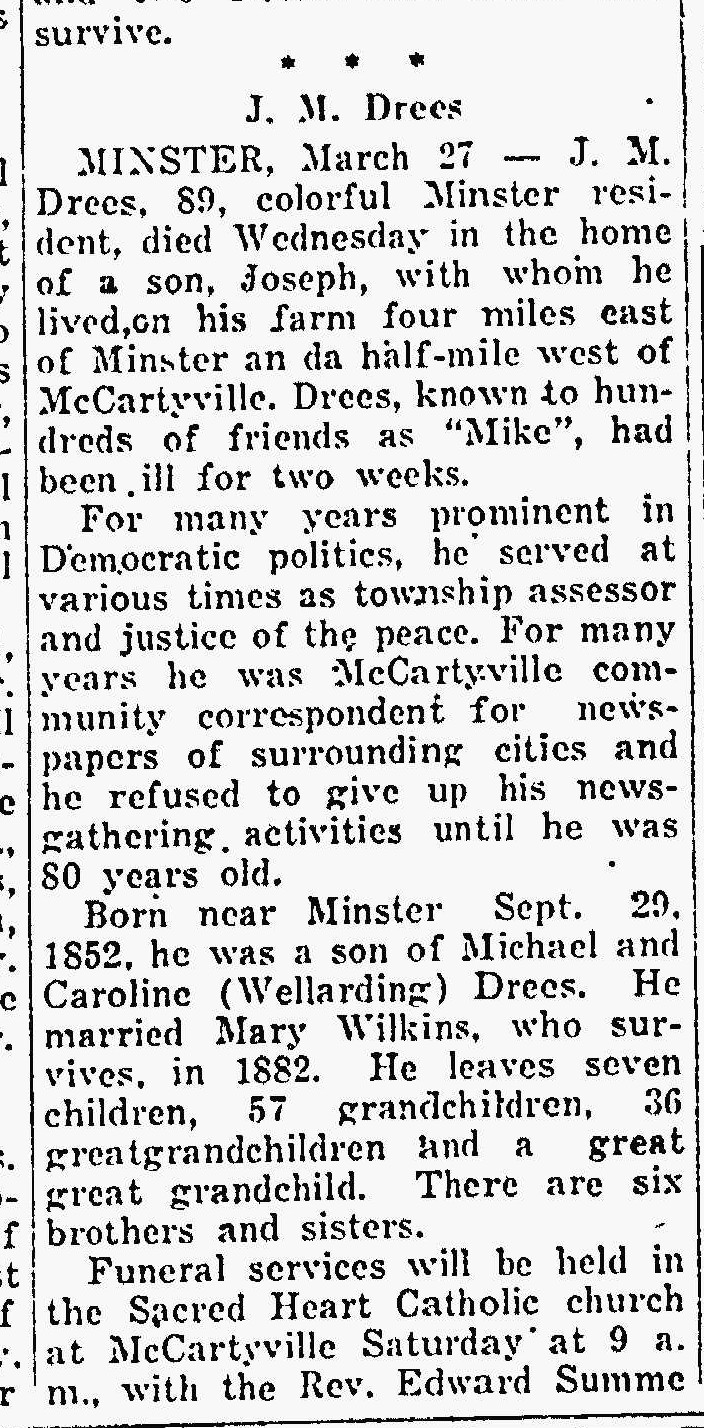 The Lima News27 Mar 1941